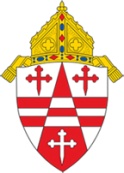 CATHOLIC ARCHDIOCESE OF SEATTLEAffidavit for the Parent or Sponsor of a Baptized ChildI, ___________________________________________________________________, attest that__________________________________________________________ was baptized according to the rites of the Roman Catholic Church on the _________ day of __________________ in the year________ at the Church/chapel of ______________________________________________in the city/town of ______________________________________________________________,by the Rev. ____________________________________________________________________.I know this because I am:_____ a parent_____ a sponsor_____ a person present at the ceremony_____ the minister of baptismSignature and date: ____________________________________________________________________Witness and date: ______________________________________________________________________Return this form with any relevant photographs or video footage to the parish of baptism. Staff will enter the sacramental information into their register and issue a certificate to you. 